The highest increase in Consumer Price Index (CPI) that Gaza Strip has witnessed in more than a decadeFor the first time in more than a decade, the Consumer Price Index (CPI) recorded a sharp increase in Gaza Strip by 18.35%, during November 2023, due to the continuation of the Israeli aggression on Gaza Strip for the second consecutive monthSharp accumulated increase in the Palestinian Consumer Price Index (CPI) to record an increase of 6.15% since the start of the Israeli aggression on Gaza Strip by 2.57% for the first month of the aggression "October 2023" and by 3.50% during the second month of the aggression "November 2023"The overall Consumer Price Index CPI for Palestine during November 2023 recorded a sharp increase by 3.50% compared with October 2023 (18.35% in Gaza Strip, and with a slight increase by 0.02% in Jerusalem J1*. While, the CPI decreased by 0.90% in the West Bank). The changes in Palestinian CPI during November 2023 were traced back to changes in prices of the following expenditure sub groups compared with previous month: The Palestinian CPI during November 2023 increased by 11.36% compared with November 2022 (36.39% in Gaza Strip, 4.89% Jerusalem J1*, and by 4.78% in the West Bank**).Notes:*Data represent those parts of Jerusalem, which were annexed by Israeli Occupation in 1967.**Data exclude those parts of Jerusalem, which were annexed by Israeli Occupation in 1967.Due to the Israeli occupation aggression against Gaza Strip since October 7th, 2023, the data for November 2023, were collected through direct phone contact with PCBS fieldworkers working in Gaza Strip focusing on the prices for basic commodities purchased by them and those are of high relative importance within the main major groups of expenditure in the consumer price index.The prices of goods and services were collected in New Israeli Shekels (NIS).  The monthly average exchange rate of the US Dollar during November 2023 is (3.80 NIS/$).Please note that the press release in English is brief compared to the Arabic versionSub GroupsPercent ChangePotatoes+ 26.29%Eggs+ 26.20%Flour of Cereals+ 8.41%Vegetable Oil+ 7.31%Fresh Chicken+ 2.48%Meat+ 1.95%Fresh Vegetables- 9.54%Fresh Fruits- 8.02%Dried Vegetables- 6.51%For more information, please contact:Palestinian Central Bureau of StatisticsP.O BOX 1647, Ramallah P6028179, Palestine. Tel:  (972/970) 2 2982700 Fax: ( 972/970) 2 2982710Toll free.: 1800300300E-Mail  diwan@pcbs.gov.psWeb-Site:  http://www.pcbs.gov.ps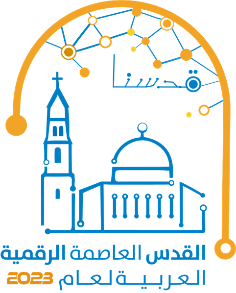 